Бланк заявления на пособие на проживание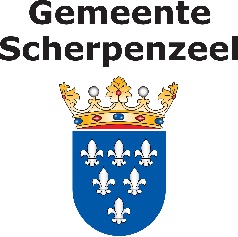 Украина

Вы подаете заявление на получение пособия на проживание. Мы используеминформацию в этой информационной форме, чтобы определить ваше право на это временное соглашение. Прожиточный минимум состоит из разных частей, а именно: деньги на еду, деньги на личные расходы, и деньги на жилье (Только в частном приеме). Размер пособия проживания определяется исходя из личных обстоятельств. Выплачиваемый прожиточный минимум на банковскую карту (Simpledcard), это временная банковская карта, которую вы можете использовать для снятия денег и оплаты в магазинах. Мы предоставляем 1 Simpledcard на семью. 

О всех изменениях, происходящих в вашей ситуации, необходимо немедленно сообщать на адрес leefgeld@scherpenzeel.nl. Например, переезд или работа. Ваше имя в форме заявки. Живые деньги должны соответствовать вашей регистрации Базовая регистрация лица (BRP). Пожалуйста, заполните эту форму голландскими буквами. 

1. Личные данные
				2. Состав семьи 3. Регистрация Базовая регистрация (BRP)
Вы (все) зарегестрированы в нашем муниципалитете?		

Да, кол.чел ………………………………. (число)

Нет, потому что ……………………….

5. Дата пребывания
  Название муниципального приюта: 
  Проживание в принимающей семье   		Имя:   Другое пребывание			          А именно 6. Заявление и подпись
Я заявляю, что эта форма заполнена правдиво, что-бы муниципалитет мог опрделеить, имею ли я право на получение пособия на проживание. 
Я знаю, что изменения, которые могут повлиять на выплату пособия на проживание, должны быть немедленно сообщены муниципалитету по адресу leefgeld@scherpenzeel.nl.

Дата: ……………………….


………………………………….
(Подпись заявителя) Отправьте заполненную и подписанную форму заявки по электронной почте: leefgeld@scherpenzeel.nl.После получения этой формы мы свяжемся с вами для выдачи банковской карты Simpledkard  с прожиточным минимумом. ЗаявительПартнерИмяИнициалыДата рожденияМужчина или женщинаУлица (адрес проживания в Нидерландах)Почтвый индекс и адресНомер телефонаE-mailadresТип удостоверения личности(Soort ID-bewijs)Номер удостоверения личности (Nummer ID-bewijs)Дата прибытия в Нидерланды.ЧеловекИмя:Дата рождения:Кем приходится заявителю: 12345